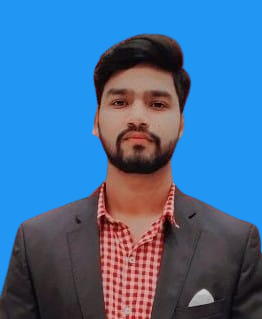 Shaikh Muhammad Usama LatifPharmacistHouse no# E 93/2, street no# 01, Qadri colony Walton Road Lahore Cantt. Lahoreusamalatif08@gmail.com03035162025www.facebook.com/usama.latif.756412I am seeking a competitive and challenging environment, where I can explore and learn new things and establish the basis of an outstanding career for myself. I wants to polish my all skills and enhance my knowledge in a different fields. Nova med pharmaceuticals June – July BMR maintenance, Tablet preparation , Syrup preparation , Suspension preparation, Capsule preparation , Injectable preparation, IPQC checks, QA controls , QC testing, Labeling and Packaging Green PharmacyApril – May Register maintenance, Patient counselling , Dispensing , Medication error reporting , Checking Drug interaction , Stock maintenance  , Stock Audit , Procurement of drug Ghurki HospitalMedication history evaluation , DUR reporting, OTC dispensing, Drug store maintenance, In-door dispensing and Case study Public Pharmacy  2021 June – August Register maintenance, Patient counselling , Dispensing , Medication error reporting , Checking Drug interaction , Stock maintenance  , Stock Audit , Procurement of drugExperience AL-Barkat PharmacyFebruary - April Work as a Pharmacist Register maintenance, Patient counselling, Dispensing, Medication error reporting, Checking Drug interaction, Stock maintenance, Stock Audit.Highnoon Pharmaceutical  (working)Work as a Product specialist Product detailing to doctor, Relation building with customer, Ensure availability of product near pharmacy, Collect feedback data, Clear inquires and every question of doctors related to products, Enhancement of sales.  PHARM - D 2017 - 2022Lahore Pharmacy College ( LMDC)Grade AFSC pre MED2015 – 2017Punjab Group of Colleges (Campus # 08) Grade A MATRIC2013 - 2015Qurban Boys High School ( Walton Cantt)Grade ATechnicalProficient in MS Office (especially MS Word, Excel and PowerPoint,)Proficient in End note, Mendeley and SPSS Research Article writing PersonalKnowledge of pharmaceutical sciences, Dispensing and Community, Computer, Pharmaceutical Analysis, Inorganic chemistry, Physiology , Industrial Pharmacy, pharmaceutical Quality Management Good interpersonal and organizational skills.Can work both, in a team and independently.Good (verbal and non-verbal) communication skills.Ability to motivate others.Ability to build and maintain effective and productive working relationships with others.Knowledge about production of Tablet , Capsule (hard and soft )Quality control Testing of tablet and capsule etc Batch manufacturing record maintenance IPQC checksLabelling and packaging Research Development (currently doing research on Colon targeting drug delivery system)Knowledge about raw material storage in Raw material store and labeling them as Quarantine, released, under testing etc. Knowledge about syrup section ( manufacturing , IPQC checks , sampling , filling or packaging )Register maintenance, Patient counselling, Dispensing, Medication error reporting, Checking Drug interaction, Stock maintenance, Stock Audit , Procurement of drug.Publications Paper # 01Formulation and in vitro Evaluation of pH Dependent Colon Targeted Controlled Release Tablet of Mesalamine Containing Cyamopsis tetragonoloba Gum and Sodium Alginate.https://doi.org/10.5530/ijpi.13.3.059 R e f e r e n c e Dr. Shakeel Ahmad (Assistant professor Lahore pharmacy college) Contact no # 03354540699